TRABAJO PRACTICO N°6 - POTENCIA DE EXPONENTE RACIONALCURSO: 4 ° AÑOSABERES PREVIOS: PROPIEDADES DE LA POTENCIACÓN:Potencia de exponente cero:                         a0 =  1 ↔ a ≠ 0 (↔ significa si y solo sí)Potencia de exponente negativo:                    a – n =    ↔ a ≠ 0Potencia de otra potencia:                                ( a n ) m  = a n . mProducto de potencias de igual base            a n . a  m = a n + mCociente de potencias de igual base              a n / a  m  = a n – m  ↔ a ≠ 0Distributiva de la multiplicación                   ( a . b ) n  = a n . b m Distributiva de la división                                  ( a / b ) n =  a n / ↔b n  b ≠0POTENCIA DE EXPONENTE RACIONALLa radicación se puede expresar como una potencia de exponente fraccionario de la siguiente forma.Entonces una potencia de exponente racional es igual a un radical, donde la raíz enésima de a es igual a una potencia que tiene como base el radicando de la raíz, y cuya fracción   exponente tiene como numerador el exponente del radicando y como denominador el índice de la raíz.Observe algunos ejemplos:El camino inverso, es pasar de la potencia racional al radical:  Ejemplo:      En la fracción exponente el numerador es el exponente del radicando y el denominador pasa a ser el índice de la raíz.Ejemplos:Dados los siguientes radicales, lo transformaremos a potencias racionales, aplicaremos propiedades de la potenciación, y el resultado lo trasformaremos  de nuevo en un  radical:       Como se plantea un producto de potencias de igual base se aplica la propiedad y se suman los exponentes (   Como se plantea una potencia de otra potencia se multiplican los exponentes Dadas las siguientes potencias, aplicaremos propiedades de la potenciación y luego transformaremos el resultado a radical  Como el exponente de 7 es negativo, se invierte la baseActividades:Expresar como  potencia de exponente  racional los siguientes radicalesEscribir como   radical las siguientes potencias: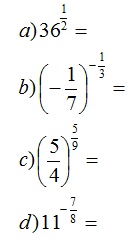 Transformar los radicales a potencia racional, aplicar propiedades de la potenciación y luego transforma el resultado a radical: .  .   :   Aplicar las propiedades de la potenciación, simplificar donde sea posible y expresar como radicalDeterminar si las siguientes proposiciones sin verdaderas o falsas y justificar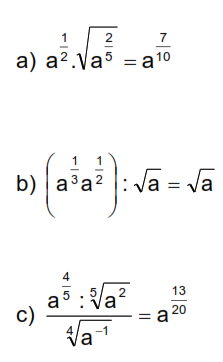 &&&&&&&&&&